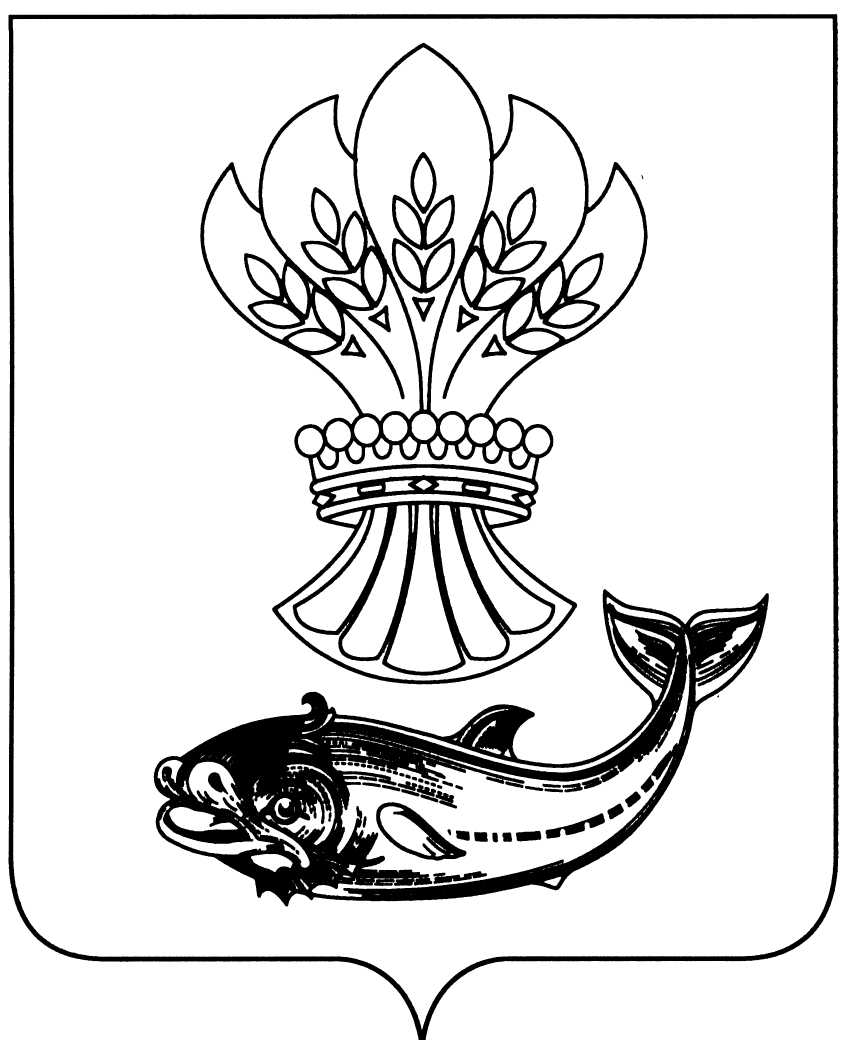 АДМИНИСТРАЦИЯ ПАНИНСКОГО МУНИЦИПАЛЬНОГО РАЙОНАВОРОНЕЖСКОЙ ОБЛАСТИПОСТАНОВЛЕНИЕ от 22.12.2022 № 543     р.п. ПаниноОб утверждении порядка ведения реестра расходных обязательств Панинского муниципального района Воронежской области и осуществления свода реестров расходных обязательств муниципальных образований Панинского муниципального района Воронежской областиВ соответствии со статьей 87 Бюджетного кодекса Российской Федерации и решением Совета народных депутатов Панинского муниципального района Воронежской области 18.05.2022 N 74 "Об утверждении Положения "О бюджетном процессе в Панинском муниципальном районе" постановляет:1. Утвердить прилагаемый Порядок ведения реестра расходных обязательств  Панинского муниципального района Воронежской области и осуществления свода реестров расходных обязательств муниципальных образований Панинского муниципального района Воронежской области (далее - Порядок).2. Постановление администрации Панинского муниципального района Воронежской области от 26.08.2005 г. N 301 "Об утверждении порядка ведения реестра расходных обязательств Панинского муниципального района" признать утратившим силу.3. Настоящее постановление разместить на официальном сайте администрации Панинского муниципального района в сети "Интернет".4. Контроль за исполнением   настоящего   постановления    возложить             на      заместителя    главы     администрации  Панинского муниципального  района - начальника отдела по управлению муниципальным имуществом и экономическому развитию    Сафонову О.В.Глава Панинского муниципального района 					      Н.В. Щеглов                                                                УТВЕРЖДЕН                                                                постановлением администрации                                                                 Панинского муниципального района                                                                                                                                                                                              от 22.12.2022 № 543     Порядок ведения реестра расходных обязательств Панинского муниципального района Воронежской области и осуществления свода реестров расходных обязательств муниципальных образований Панинского муниципального района Воронежской области1. Настоящий Порядок определяет правила ведения реестра расходных обязательств Панинского муниципального района Воронежской области и осуществления свода реестров расходных обязательств муниципальных образований Панинского муниципального района Воронежской области.2. Реестр расходных обязательств Панинского муниципального района Воронежской области формируется по главным распорядителям средств районного бюджета в виде свода (перечня) законов, иных нормативных правовых актов, обусловливающих публичные нормативные обязательства и (или) правовые основания для иных расходных обязательств Панинского муниципального района Воронежской области, содержащего соответствующие положения (статьи, части, пункты, подпункты, абзацы) законов и иных нормативных правовых актов, с оценкой объемов бюджетных ассигнований районного бюджета, необходимых для исполнения включенных в реестр обязательств Панинского муниципального района Воронежской области.3. Сбор реестров расходных обязательств главных распорядителей средств районного бюджета (далее - реестры расходных обязательств) осуществляется в целях осуществления мониторинга и учета расходных обязательств Панинского муниципального района Воронежской области для оценки финансовой обеспеченности реализации полномочий Панинского муниципального района Воронежской области.4. Данные реестра расходных обязательств Панинского муниципального района Воронежской области используются при составлении проекта районного бюджета на очередной финансовый год и плановый период.5. В соответствии со статьей 87 Бюджетного кодекса Российской Федерации и статьей 13 решения Совета народных депутатов Панинского муниципального района Воронежской области от 18.05.2022 N 74 "Об утверждении Положения "О бюджетном процессе в Панинского муниципальном районе Воронежской области" отдел финансов администрации Панинского муниципального района Воронежской области (далее - отдел финансов) осуществляет:- ведение реестра расходных обязательств Панинского муниципального района Воронежской области. Ведение реестра расходных обязательств в своей части осуществляется главными распорядителями средств районного бюджета;- свод реестров расходных обязательств муниципальных образований Панинского муниципального района Воронежской области.6. Главные распорядители средств районного бюджета и муниципальные образования Панинского муниципального района Воронежской области ежегодно представляют в отдел финансов реестры расходных обязательств в срок не позднее 20 апреля текущего финансового года.7. Формирование реестров расходных обязательств осуществляется в соответствии с методическими рекомендациями Департамента финансов Воронежской области. В реестрах расходных обязательств отражаются сведения о расходных обязательствах Панинского муниципального района Воронежской области на отчетный финансовый год (план, факт), текущий финансовый год (план), очередной финансовый год (прогноз) и плановый период (прогноз на два года), распределенные по кодам бюджетной классификации расходов бюджетов.Реестры расходных обязательств представляются в Департамент финансов на бумажном носителе и с использованием государственной информационной системы Воронежской области "Комплексная автоматизированная система исполнения бюджета (КАСИБ)" (Бюджет - СМАРТ Про).8. Отдел финансов в течение 10 календарных дней с даты получения реестров расходных обязательств и реестров расходных обязательств муниципальных образований, входящих в состав Панинского муниципального района Воронежской области, осуществляет их свод и формирование реестра расходных обязательств Панинского муниципального района Воронежской области и свода реестров расходных обязательств муниципальных образований, входящих в состав Панинского муниципального района Воронежской области.9. В случае несоответствия представленных реестров расходных обязательств требованиям, предусмотренным пунктами 5 и 6 настоящего Порядка, отдел финансов возвращает реестры расходных обязательств на доработку. Доработанные реестры расходных обязательств представляются в Отдел финансов не позднее двух рабочих дней с даты их возврата главному распорядителю средств районного бюджета.10. При внесении изменений в реестры расходных обязательств главные распорядители средств районного бюджета обязаны уведомить об этом отдел финансов в течение месяца с даты внесения изменений в реестры расходных обязательств.